Publicado en Madrid el 30/06/2015 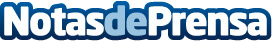 Nueva propuesta de letra para el himno español presentada al CongresoEl pasado 11 de junio de 2015 el autor y compositor madrileño Víctor Lago presentó formalmente ante el Congreso de los Diputados una petición para que su propuesta de letra para el himno nacional de España sea valorada y aprobada, en su caso, y ponerle así, por fin, voz al himnoDatos de contacto:VÍCTOR LAGO PEREZAutor686 367 867Nota de prensa publicada en: https://www.notasdeprensa.es/nueva-propuesta-de-letra-para-el-himno-espanol_1 Categorias: Nacional Imágen y sonido Música http://www.notasdeprensa.es